視覚に障がいのある方のために、大阪府内で点字本の製作などのボランティア活動をしていただける方で、これらの基礎的な知識・技能のある方を対象に、さらにスキルアップを図る中級養成講座を実施します。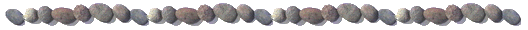 １　対象者	以下の受講資格をすべて満たす方を対象とします。なお、過去に本講座を修了した方、初めて点訳を学習する方は受講できません。（１）大阪府内に居住又は勤務している方（２）市町村等が実施する初級点訳奉仕員養成講座を修了した方、又は同等の技術力を習得していると認められる方（３）講座修了後、視覚に障がいのある方のために府内で点訳奉仕員として活動する方２　講座内容	（１）正確な点訳と校正　　　　（２）点訳のための国語の知識　　　　　　　　　　　（３）図表点訳の基礎　　　　　（４）パソコン点訳の基礎 　※専門点訳の講義はありません。３　期　　　　間    令和６年６月６日（木）から同年11月28日（木）まで（全24回）　　　　　　　　　　（ただし7月4日と8月１５日を除く。）	毎週木曜日の午後１時３０分から午後３時３０分まで（ただし、11月28日（木）は午前１０時から正午まで）４　会　　　　場	大阪府立福祉情報コミュニケーションセンター（大阪市東成区中道1丁目3-59）ＪＲ環状線、地下鉄中央線もしくは長堀鶴見緑地線「森ノ宮」駅から中央大通り南側を東へ約140m、二つめの交差点を右折し南へ約280ｍ。５　費　　　　用	無　料（ただし、教材の一部を実費負担していただく場合があります。）６　受講定員	25名７　申込方法及び	指定の申込書に必要事項を記入し、下記へ郵送、ＦＡＸ又はインターネットより問い合わせ	お申込みください。〒537-0025大阪市東成区中道1丁目3-59　一般財団法人大阪府視覚障害者福祉協会（視覚障がい者支援センター）大阪府点訳奉仕員中級養成講座担当電話：06（6748）0611　FAX：06（6748）0631【インターネット申込みアドレス】大阪府福祉部障がい福祉室自立支援課 https://lgpos.task-asp.net/cu/270008/ea/residents/procedures/apply/35d4f20d-ddea-4b99-a91a-65c96c48a077/start８　申込期間　　令和６年３月11日（月）から令和６年４月25日（木）（必着）９　受講者の決定　 申込者数にかかわらず技術試験を実施のうえ、受講者を決定します。　　　　　　　　　  ※申込みされた方に対し、申込受付完了の連絡はいたしません。申込みされた方は、必ず下記技術試験（点字板を使用）を受けてください。実施日時：令和６年5月９日（木）午後１時３０分から約１時間程度実施場所：大阪府立福祉情報コミュニケーションセンター　４階会議室１B大阪市東成区中道１丁目3-59　　　　　　 ※選考の結果（受講可否）については、後日、文書にて通知します。　　　　　　 ※技術試験が実施できない場合は、申込書で書類選考を行います。10　修了要件　　全日程のうち一定の基準以上の受講があること